ВРИО Губернатора Кемеровской области И.В. СередюкуПроживающего (ей) по адресу:Тел.ЗАЯВЛЕНИЕПрошу оказать адресную социальную помощь в рамках областной акции«Первое сентября — каждому школьнику» моему ребенку(Ф.И.О. ребенка полностью) учащемуся(наименование образовательного учреждения)К заявлению прилагаю следующие документы: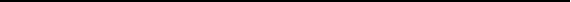 Настоящим даю согласие в соответствии с Федеральным законом от 27.07.2006 г. N2 152ФЗ «О персональных данных» на обработку (включая сбор, систематизацию, накопление, хранение, уточнение (обновление, изменение), использование, распространение (в том числе передачу), обезличивание, блокирование, уничтожение моих персональных данных (данных опекаемого).(подпись)